О внесении изменений в постановление Администрации сельского поселения Новопетровский  сельсовет МР Кугарчинский район РБ от 23 декабря 2015 года № 32  «Об утверждении Перечня  главных администраторов доходов бюджета  сельского поселения Новопетровский сельсовет муниципального района Кугарчинский район Республики Башкортостан, а также состава закрепляемых за ними кодов классификации доходов бюджета» 	В соответствии с положениями Бюджетного кодекса Российской Федерации,  п о с т а н о в л я ю:    1. Внести в постановление Администрации сельского поселения Новопетровский сельсовет МР Кугарчинский район РБ от 23 декабря 2015 года № 35 «Об утверждении Перечня  главных администраторов доходов бюджета  сельского поселения Новопетровский сельсовет муниципального района Кугарчинский район Республики Башкортостан, а также состава закрепляемых за ними кодов классификации доходов бюджета»  следующее изменение:    -  Перечень главных администраторов доходов бюджета сельского поселения Новопетровский  сельсовет муниципального района Кугарчинский район Республики Башкортостан, а также состава закрепляемых за ними кодов классификации доходов бюджета дополнить кодами бюджетной классификации:  791 2 02 02999 10 7135 151 «Прочие субсидии бюджетам сельских поселений (субсидии на софинансирование проектов развития общественной инфраструктуры, основанных на местных инициативах)»;   791 2 07 05030 10 6100 180 «Прочие безвозмездные поступления в бюджеты сельских поселений (прочие поступления)»;   791 2 07 05030 10 6200 180 «Прочие безвозмездные поступления в бюджеты сельских поселений (поступления в бюджеты поселений от физических лиц на финансовое обеспечение реализации проектов развития общественной инфраструктуры, основанных на местных инициативах)»;  791 2 07 05030 10 6300 180 «Прочие безвозмездные поступления в бюджеты сельских поселений (поступления в бюджеты поселений от юридических лиц на финансовое обеспечение реализации проектов развития общественной инфраструктуры, основанных на местных инициативах)».       2.  Контроль за исполнением настоящего постановления оставляю за собой.   3. Настоящее постановление вступает в силу со дня подписания.Глава администрации                                                  Х.А.АллабердинБАШ:ОРТОСТАН  РЕСПУБЛИКА№ЫБаш6ортостан Республика3ыны5К9г1рсен районы муниципаль районыны5 Новопетровкаауыл советы ауылбил1м13е хакими1те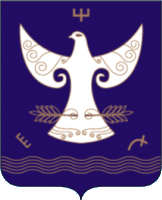 РЕСПУБЛИКА  БАШКОРТОСТАНАдминистрация сельского поселения  Новопетровский сельсоветмуниципального районаКугарчинский районРеспублики Башкортостан453341, С1йет6ол ауылы,(рге урам 20Тел. 8 (34789) 2-56-03453341, с.Саиткулово,ул.Верхняя 20Тел. 8 (34789) 2-56-03:АРАРПОСТАНОВЛЕНИЕ«19» июль 2016 й.№ 35«19» июля .